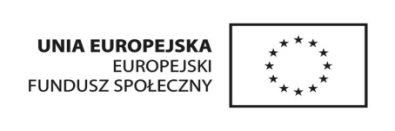 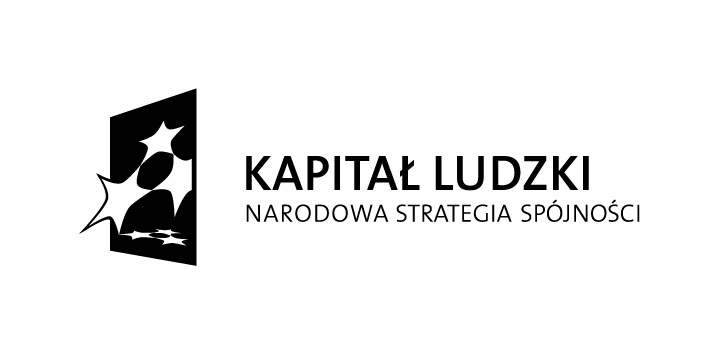 KWESTIONARIUSZ DOTYCZĄCY WYBORU KURSU w ramach projektu systemowego„Nowe Jutro – program integracji zawodowej i społecznej”realizowanego w ramach Priorytetu VII: Promocja integracji społecznej;poddziałanie 7.1.2. Rozwój i upowszechnianie aktywnej integracjiprzez powiatowe centra pomocy rodzinieKtóre z poniżej proponowanych kursów byś wybrał/-a?(Ponumeruj niżej wymienione warianty odpowiedzi według własnego uznania, przy czym kolejne cyfry oznaczają odpowiednio: 1 -  najbardziej chcę uczestniczyć w tym kursie, 2 -  mógłbym uczestniczyć w tym kursie, 3 -  nie wybiorę się na ten kurs.)kurs prawo jazdy kat. B							□	⁭ ⁭⁭	kurs zdobienia potraw - carving						□			⁭- kurs profesjonalny sprzedawca z obsługą kasy fiskalnej			□			⁭kurs kierowca wózków widłowych z wymianą butli gazowych    		□korepetycje z języka angielskiego						□korepetycje z przedmiotów ścisłych …………………..			□						⁭Jaki kurs/szkolenie bardzo Cię interesuje, a nie zostało wymienione w pkt 1?- ……………………………………………………- ……………………………………………………- ……………………………………………………Czytelny podpis uczestnika projektu; …………………………………………Data i podpis rodzica/opiekuna zastępczego*;…………………………………………Projekt systemowy „Nowe Jutro- program integracji zawodowej i społecznej”VII. Promocja integracji społecznej7.1 Rozwój i upowszechnienie aktywnej integracji7.1.2 Rozwój i upowszechnienie aktywnej integracji przez powiatowe centra pomocy rodzinieProjekt finansowany jest ze środków Unii Europejskiej z Europejskiego Funduszu Społecznego